Фоторепортаж                                                                                                                                                                           о проведении спортивного развлечения                                                                               в рамках Дня здоровья для детей младшей группы                                                                                             «По следам весны» 31.03.2021г.                                                                                                            Шилова Ирина Александровна, воспитатель                                                         высшей квалификационной категории;                                                                                Алексеева Елена Викторовна, воспитатель                                                              высшей квалификационной категории  Цель: создать весеннее настроение у детей от впечатлений двигательной и игровой деятельности.Задачи:1. Закреплять признаки весны.2. Развивать двигательное воображение и творческую фантазию, речевую активность.3. Воспитывать доброжелательное отношение между детьми, любознательность.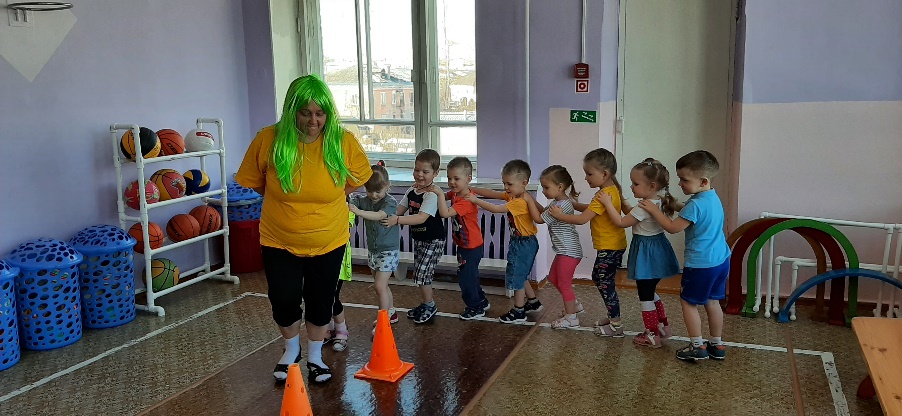 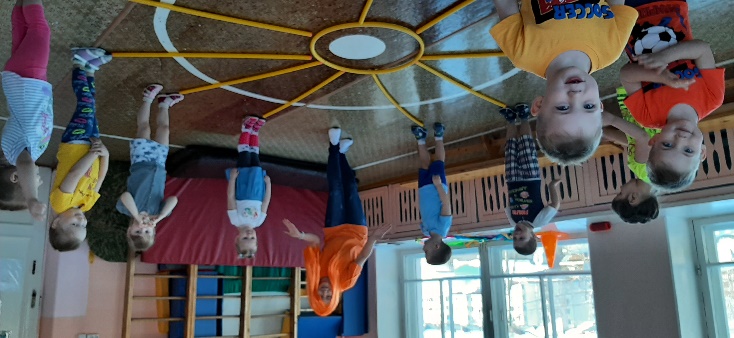 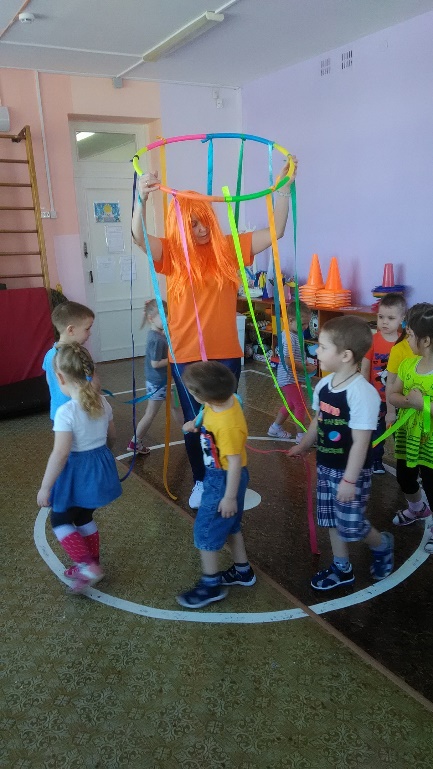 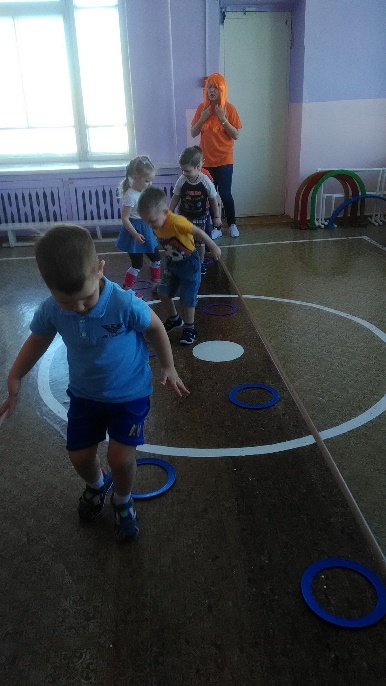 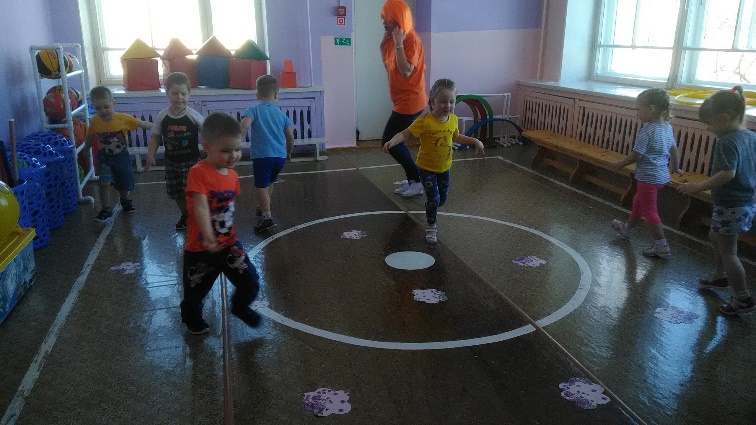 